Remarkable new book on Workplace InnovationThe European Workplace Innovation Network (EUWIN) and its partners have produced a remarkable book.Peter R.A. Oeij, D. Rus, and Frank D. Pot (Eds.) (2017). "Workplace Innovation: Theory, Research and Practice”, Cham: Springer International Publishing AG (hard copy ISBN 978-3-319-56332-9; e-Book ISBN 978-3-319-56333-6).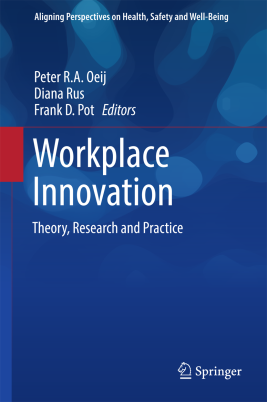 http://www.springer.com/gp/book/9783319563329 This book focuses on workplace innovation, which is a key element in ensuring that organizations and the people within them can adapt to and engage in healthy, sustainable change. It features a collection of multi-level, multi-disciplinary contributions that combine theory, research and practical perspectives. In addition, the book presents new perspectives from a number of nations on policies with novel theoretical approaches to workplace innovation, as well as international case studies on the subject. These cases highlight the role of leadership, the relation between workplace innovation and wellbeing, as well as the do’s and don’ts of workplace innovation implementation. Whether you are an experienced workplace practitioner, manager, a policy-maker, unionist, or a student of workplace innovation, this book contains a range of tips, tools and international case studies to help the reader understand and implement workplace innovation. The book contains 23 chapters and starts with four Forewords by Robert Karasek (University of Massachusetts Lowell; University of Copenhagen), Antti Peltomäki (European Commission), Edwin van Vlierberghe (Bombardier) and Leila Kurki (Finnish Confederation of Professionals STTK).(Regarding the price: The product flyer offers another option: MyCopy allows library end users to order their own personal, print copy of a Springer eBook for 24.99, including shipping and handling. This unique service is available to Institutions with eBooks in a licensed Springer eBook collection(s).)